Администрация Красногорского района Алтайского краяМКОУ «Новозыковская средняя общеобразовательная школа им.В.Нагайцева»»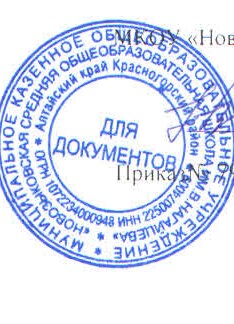 РАБОЧАЯ  ПРОГРАММА   дополнительного образования«Химия вокруг нас» 8-9 класс  на 2022– 2023 учебный годСоставила учитель химииЛимонова О.В.  с. Новозыково, 2022Пояснительная запискаЦели: формирование у учащихся глубокого и устойчивого интереса к миру веществ и химических превращений, приобретение необходимых практических умений и навыков обращения с веществами в лаборатории и в быту.Задачи:образовательные: формирование у учащихся навыков безопасного и грамотного обращения с веществами;формирование практических умений и навыков разработки и выполнения химического эксперимента;формирование навыков исследовательской деятельности;совершенствование умений обращения с химическими веществами, с химическими приборами и оборудованием;формирование умения грамотно и безопасно обращаться с веществами, окружающими нас в быту;совершенствование навыков решения экспериментальных и расчетных задач;формирование умений организовывать свой труд, научить пользоваться различными источниками для получения дополнительной информации, критически ее оценивать; развивающие: развитие познавательной активности, самостоятельности, настойчивости в достижении цели;развитие мотивации и интереса у учащихся к изучению химии в рамках школьной программы;развитие познавательной активности, самостоятельности, настойчивости в достижении цели;развитие мотивации и интереса у учащихся к изучению химии в рамках школьной программы;развитие важных коммуникативных компетенций, в том числе: организация и проведение эксперимента, поиск, сбор, отбор и анализ информации, организация и представление информации, организация дискуссии и участие в дискуссии, выступление с использованием презентации;воспитательные: формирование навыков и принципов бережного отношения к природе, стремления к активной деятельности, основ гигиенических и экологических знаний,бережного отношения к природе и здоровью человека, способствование развитию учебной мотивации школьников на выбор профессии.Сроки реализации программы.Данная рабочая программа будет реализована в 2022- 2023 учебном году в объѐме 34 часf в год (рассчитана на 1 час в неделю).Данная программа ориентирована на учащихся 8 - 9 классов, т.е. того возраста, в котором интерес к окружающему миру особенно велик, а специальных знаний еще не хватает.Каждое занятие связано с овладением какого-либо практического навыка безопасной работы с веществом и приобретением новых полезных в жизни сведений о веществах, а также занятие ориентировано на научное обоснование сохранения среды обитания издоровья человека, как самых важных категорий в системе ценностей общества. Реализация программы осуществляется на основе межпредметных связей химии, биологии, экологии.Актуальность программы – программа соответствует социальному заказу общества: все приобретенные знания и навыки необходимы подросткам в жизни: в образовательных учреждениях, в средних и высших учебных заведениях, на работе. Отличительной особенностью данной программы являются:насыщенность и разнообразие лабораторного эксперимента.Программа позволяет строить обучение учащихся с учѐтом максимального приближения предмета химии к практической стороне жизни, к тому, с чем учащиеся сталкиваются каждый день в быту.Для опытов отобраны знакомые для школьников вещества, применяемые в жизни, что позволяет выявлять и развивать способности учащихся к экспериментированию с веществами.Программа дополнительного образования «Химия вокруг нас» адресована не только тем школьникам, которые любят химию и интересуются ею, но и тем, кто считает еѐ сложным, скучным и бесполезным для себя школьным предметом, далѐким отповседневной жизни обычного человека.На занятиях обучающиеся дополнят свои знания по химии, повысят свой уровень теоретической и экспериментальной подготовки, научатся выполнять несложные химические опыты и соблюдать правила техники безопасности при проведении химического эксперимента. Кроме того, занятия призваны пробудить у обучающихся интерес к химической науке, стимулировать дальнейшее изучение химии. Химические знания, сформированные на занятиях, информационная культура обучающихся, могут быть использованы ими для раскрытия различных проявлений связи химии с жизнью.Формы занятий: групповая, индивидуально-групповая, индивидуальная.Виды занятий: лекции с последующими дискуссиями, семинары, практикумы, самостоятельная работа учащихся, беседы, дискуссии, коллективные творческие дела, рассказы, викторины, конференции, ролевые и деловые игры, исследовательские проекты, акции.Содержание программыУчебный планСодержание учебного планаРаздел 1: Химическая лаборатория (10 часов)Вводное занятие (1 ч)Знакомство с учащимися, анкетирование: (что привело тебя в кружок ―Занимательной химии‖). Выборы девиза, эмблемы кружка, знакомства кружковцев с их обязанностями и оборудованием рабочего места, обсуждение и корректировка плана работы кружка,предложенного учителем.Ознакомление с кабинетом химии и изучение правил техники безопасности (1ч) Правила безопасной работы в кабинете химии, изучение правил техники безопасности и оказания первой помощи, использование противопожарных средств защитыЗнакомство с лабораторным оборудованием (1 ч) Ознакомление учащихся с классификацией и требованиями, предъявляемыми к хранению лабораторного оборудования, изучение технических средств обучения, предметов лабораторногооборудования. Техника демонстрации опытов (на примерах одного - двух занимательных опытов).Практическая работа №1 Ознакомление с техникой выполнения общих практических операций наливание жидкостей, перемешивание и растворение твердых веществ в воде.Нагревательные приборы и пользование ими (1 ч).Знакомство с правилами пользования нагревательных приборов: плитки, спиртовки, газовой горелки, водяной бани. Нагревание и прокаливание.Взвешивание, фильтрование и перегонка (1 ч) Ознакомление учащихся с приемамивзвешивания и фильтрования, изучение процессов перегонки. Очистка веществ от примесей. Практическая работа №2 Изготовление простейших фильтров из подручных средств. Разделение неоднородных смесей.Выпаривание и кристаллизация (1 ч)Практическая работа № 3 Выделение растворѐнных веществ методом выпаривания и кристаллизации на примере раствора поваренной солиОсновные приемы работы с твердыми, жидкими, газообразными веществами. Лабораторные способы получения неорганических веществ (1 ч)Практическая работа №4. Получение неорганических веществ в химической лабораторииПолучение сульфата меди из меди, хлорида цинка из цинка.Занимательные опыты по теме: Химические реакции вокруг нас. (3ч) Показ демонстрационных опытов.―Вулкан‖ на столе―Зелѐный огонь‖«Звездный дождь»,Разноцветное пламяВода зажигает бумагДым без огняРаздел 2. Прикладная химия (20 часов)Химия в быту (1 ч) Ознакомление учащихся с видами бытовых химикатов. Разновидности моющих средств. Использование химических материалов для ремонта квартир.Практическая работа № 5 Выведение пятен ржавчины, чернил, жира.Практикум исследование «Моющие средства для посуды» (1 ч)Работа с этикеткой.Опыт 1. Определение кислотности. Опыт 2. Определение мылкости.Опыт 3. Смываемость со стакана.Занятие - игра «Мыльные пузыри» (1 ч)Конкурсы:Кто надует самый большой пузырь, Кто надует много маленьких пузырей Чей пузырь долго не лопнет Построение фигуры из пузырей Надувание пузыря в пузыре.Химия в природе (2 ч)Сообщения учащимися о природных явлениях, сопровождающимися химическими процессами. Проведение занимательных опытов по теме« Химия в природе». Демонстрация опытов:Тѐмно-серая змея.Оригинальное яйцо.Химия и человек (3 ч)Чтение докладов и рефератов.Ваше питание и здоровье. Презентация Химические реакции внутри нас. Презентация 6 Химия и медицина (2 ч)Составление и чтение докладов и рефератов. «Химия и медицина» Презентация7.Пищевые добавки (2 ч)Биологические пищевые добавки и их влияние на здоровье. Данное приложение используется во время всех практикумов при работе с этикетками.Практикум - исследование «Чипсы» (2 ч)Выступление ученика с докладом «Пагубное влияние чипсов на человека».Работа в группах. Для исследования берется не мене 3 разных упаковок чипсов (лучше, если дети принесут их сами). Все результаты заносятся в таблицу. Определяется объект и предмет исследования.Опыт 1. Изучение физических свойств чипсов: ломкость, растворение в воде, надавливание бумажной салфеткой для определения количества жира.Опыт 2. Горение чипсов.Опыт 3. Проверка на наличие крахмала. Опыт проводится с помощью спиртового раствора йода. Ученики сравнивают интенсивность окрашивания.Опыт 4. Растворение чипсов в кислоте и щелочи.Далее группы готовят 5 вопросов для социологического опроса учеников школы.Тайны воды (3 ч)Самое необыкновенное вещество – вода. Вода – основа жизни. Аномалии и тайны воды. Лечимся водой. (Презентация «Вода»)Практикум - исследование «Жевательная резинка» (3 ч)Выступление учеников с докладами: «История жевательной резинки», «Жевательная резинка: беда или тренинг для зубов?»Работа в группах.Опыт 1. Работа с этикетками Опыт 2. Наличие красителей.Опыт 3. Определение кислотности.Раздел 3: Неделя химии (5 часов)Подготовка к неделе химии игра «Счастливый случай» (2ч)Изготовление плакатов с пословицами, поговорками, афоризмами, выпуск стенгазет с занимательными фактами.Игра. «Счастливый случай»Проведение игр и конкурсов среди учащихся классов членами кружка (2 ч) Составление кроссвордов, ребусов, проведение игр:―Химическая эстафета‖―Третий лишний‖.Общий смотр знаний. Игра “Что? Где? Когда?” ( 1ч)Подведение итогов и анализ работы кружка за год. Отчет членов кружка, демонстрация изготовленных членами кружка наглядных пособий, простейших приборов, конкурсных газет, рефератов и т.д.Проведение заключительной игры. Игра. «Что? Где? Когда?»Календарно-тематическое планированиеЛичностные результаты:Планируемые результатыовладение основами методики проектной деятельности;прочность усвоения навыков проектной деятельности проверяется в ходе применения их на практике: самостоятельная подготовка выступления, викторины, тестированием в начале и конце учебного года;умение работать индивидуально, в парах, группах, используя полученные знания;овладение навыками работы с различными видами источников информации: литературой, средствами Интернета, мультимедийными пособиями.Метапредметные результаты:освоение обучающимися ключевых компетенций (ценностно-смысловая, коммуникативная, социально-трудовая, личностного самосовершенствования), применимые как в рамках образовательного процесса, так и при решении проблем в реальных жизненных ситуациях; формирование умений обращаться с лабораторным оборудованием, соблюдая правила техники безопасности при выполнении практических работ и домашнего эксперимента;формирование умений использовать приобретенные знания в практической деятельности и повседневной жизни;освоение приѐмами оформления результатов наблюдений и проведенного эксперимента;глубокое понимание взаимосвязи объектов и явлений в природе с жизнедеятельностью человека.Предметные результаты:знание правил техники безопасности при работе в химической лаборатории, операций химического эксперимента,знание устройства простейших химических приборов, отличительных признаков веществ и физических тел, физических и химических явлений;знание свойств веществ, наиболее часто используемых человеком в различных областях (быту, медицине, сельском хозяйстве, строительстве, парфюмерии и др.), и экологические последствия их применения;формирование элементарных исследовательских умений нагревать вещества, проводить фильтрование и выпаривание;умение выбирать способ разделения смесей на основании знаний о различии свойств веществ.Учащиеся овладеют умениями:определять цель, выделять объект исследования;наблюдать и изучать явления и свойства;описывать результаты наблюдений;собирать необходимые приборы;представлять результаты исследований в виде таблиц и графиков;составлять отчет;делать выводы;обсуждать результаты эксперимента, участвовать в дискуссии, уверенно держать себя во время выступления, использовать различные средства наглядности при выступлении;осуществлять проектную деятельность.Учащиеся смогут узнать:правила безопасной работы в кабинете химии;изучение правил техники безопасности и оказания первой помощи;правила обращения с веществами;правила работы с лабораторным оборудованием;порядок организации рабочего места.Результатом реализации программы является:Знание правил техники безопасности при работе в химической лаборатории, операций химического эксперимента,знание устройства простейших химических приборов, отличительных признаков веществ и физических тел, физических и химических явлений;знание свойств веществ, наиболее часто используемых человеком в различных областях (быту, медицине, сельском хозяйстве, строительстве, парфюмерии и др.), и экологические последствия их применения;формирование элементарных исследовательских умений нагревать вещества, проводить фильтрование и выпаривание;умение выбирать способ разделения смесей на основании знаний о различии свойств веществ.Формы учета знаний, умений:устные опросы, отчет о проделанной работе, рефераты, сообщения, презентация, итоговая конференция.Формы подведения итогов реализации программы.Итоговые выставки творческих работ;Презентации исследовательской деятельности;Участие в конкурсах исследовательских работ;Презентация итогов работы.участие в неделе химии, олимпиадах, конкурсах.Материально-техническое обеспечениеУчебная лаборатория с использованием средств обучения и воспитания «Точка роста»;компьютер;принтер;проектор;экран;интерактивная доска;Список источников информации.Глинка Н.Л. «Общая химия»,30-е изд., М.: 2003.Карцова А.А. «Химия без формул». – 3-е изд. СПб.: Азбука-классика, 2005. – 112 с.Кукушкин Ю.Н. «Химия вокруг нас»: справ. пособие. – М.: Высшая. школа, 1992. – 192 с.: ил.Энциклопедический словарь юного химика. 2-е издание, исправленное. Составители Виктор Абрамович Крицман, Владимир Витальевич Станцо.(М.: Педагогика, 1990)Г.И. Штремплер. Химия на досуге. Москва «Просвещение» - «Учебная литература», 2005.Балаев И.И. Домашний эксперимент по химии- М.: Просвещение 1977.Г. Фелленберг – Загрязнение природной среды – М, мир, 1997 г.1Ширшина, Н.В. Химия. 8-9 классы. Сборник Элективных курсов. Волгоград. Учитель,2012гАлексинский В.Н. ―Занимательные опыты по химии‖: Книга для учителя. – 2-е изд. Просвещение, 1995Аликберова Л.Ю. ―Занимательная химия‖: Книга для учащихся, учителей и родителей.–М.: АСТ-ПРЕСС, 1999Дмитриева А.И., Ильина Л.В. «Наш дом – наш быт» - М.: «Знание», 1992Пичугина Г.В. Повторяем химию на примерах из повседневной жизни: Сборник заданий с решениями и ответами. М.: АРКТИ, 2000Суворов А.В. и др. Увлекательный мир химических превращений: Оригинальные задачи по химии. СПб.: Химия. 1998 – 168 с.Штемплер Г.И. Химия на досуге: Домашняя химическая лаборатория: Книга дляучащихся.- М.: Просвещение, 1996Энциклопедия для детей. Химия. М.: Аванта +, 2003Алексинский В. Н. Занимательные опыты по химии: Кн. для учителя/. -2-е изд., испр.— М.: Просвещение, 1995. −96 с.10. Пичугина Г.В. Химия и повседневная жизнь человека. – М.Дрофа, 2004.ШипареваГ.А. Программы элективных курсов. Химия профильное обучение– М, Дрофа 2006 г.Тяглова Е.В. – Исследовательская деятельность учащихся по химии – М., Глобус, 2007 г.Титова И.М. – Химия и искусство – М., Вентана-Граф, 2007 г.Интернет ресурсы.http://hemi.wallst.ru/ - Экспериментальный учебник по общей химии для 8-11 классов,предназначенный как для изучения химии "с нуля", так и для подготовки к экзаменам.http://www.en.edu.ru/ – Естественно-научный образовательный портал.http://www.alhimik.ru/ - АЛХИМИК - ваш помощник, лоцман в море химических веществи явлений.http://www.chemistry.narod.ru/ - Мир Химии. Качественные реакции и получениевеществ, примеры. Справочные таблицы. Известные ученые - химики.http://chemistry.r2.ru/ – Химия для школьников.http://college.ru/chemistry/index.php - Открытый колледж: химия. На сайте в открытомдоступе размещен учебник курса «Открытая Химия 2.5», интерактивные Java-апплеты(модели), on-line-справочник свойств всех известных химических элементов, обзорИнтернет-ресурсов по химии постоянно обновляется. "Хрестоматия" – это рубрика, гдесобраны аннотированные ссылки на электронные версии различных материалов,имеющиеся в сети.http://grokhovs.chat.ru/chemhist.html - Всеобщая история химии. Возникновение иразвитие химии с древнейших времен до XVII века.8 http://www.bolshe.ru/book/id=240 - Возникновение и развитие науки химии.УТВЕРЖДАЮДиректор__________ (Хабарова Г.А.)Приказ №__33_от «__30__»__05___2022_г.№разделКоличество часовтеорияпрактика1Химическая лаборатория10 ч.282Прикладная химия20 ч.10103Неделя химии4 ч.13Итого: 35 ч.Итого: 35 ч.Итого: 35 ч.1321№п/пНазвание раздела/темыВсего часовтеорияпрактика1. Химическая лаборатория (10 часов)1(1)Вводное занятие. Знакомство с учащимися, обсуждение плана работыкружка112(2)Правила безопасной работы в кабинете химии, изучение правилтехники безопасности и оказания первой помощи, использование противопожарных средств защиты113(3)Практическая работа №1 Ознакомление с техникой выполнения общихпрактических операций наливание жидкостей, перемешивание и11растворение твердых веществ в воде.4(4)Знакомство с правилами пользования нагревательных приборов:плитки, спиртовки, газовой горелки, водяной бани.115(5)Практическая работа №2 Изготовление простейших фильтров изподручных средств. Разделение неоднородных смесей.116(6)Практическая работа № 3 Выделение растворѐнных веществ методомвыпаривания и кристаллизации на примере раствора поваренной соли117(7)Практическая работа №4. Получение неорганических веществ в химической лаборатории Получение сульфата меди из меди, хлоридацинка из цинка.118-10(8-10)Показ демонстрационных опытов.―Вулкан‖ на столе». ―Зелѐный огонь». «Звездный дождь», Разноцветное пламя. Вода зажигает бумагу. Дым без огня33Раздел 2. Прикладная химия (20 часов)11(1)Ознакомление учащихся с видами бытовых химикатов.Практическая работа № 5 Выведение пятен ржавчины, чернил, жира.1112(2)Опыт 1. Определение кислотности. Опыт 2. Определение мылкости.Опыт 3. Смываемость со стакана.1113(3)Занятие - игра «Мыльные пузыри»1114-15(4-5)Сообщения учащимися о природных явлениях, сопровождающимися химическими процессами. Проведение занимательных опытов по теме« Химия в природе».2216-18(6-8)Чтение докладов и рефератов.Ваше питание и здоровье. Презентация Химические реакции внутри нас.3319-20(9-10)Составление и чтение докладов и рефератов. «Химия и медицина».Презентация2221-22(11-12)Биологические пищевые добавки и их влияние на здоровье.2223-24(13-14)Практикум - исследование «Чипсы»2225-27Самое необыкновенное вещество – вода. Вода – основа жизни.33(15-17)Аномалии и тайны воды. Лечимся водой.(Презентация «Вода»)28-30(18-20)Практикум - исследование «Жевательная резинка» Опыт 1. Работа с этикеткамиОпыт 2. Наличие красителей.Опыт 3. Определение кислотности.33Раздел 3: Неделя химии (4 часf)31-32(1-2)Изготовление плакатов с пословицами, поговорками, афоризмами, выпуск стенгазет с занимательными фактами.Игра. «Счастливый случай»21133(3)Проведение игр «Химическая эстафета‖―Третий лишний‖ и конкурсов среди учащихся  классов членами кружка1134(4)Общий смотр знаний. Игра ―Что? Где? Когда?‖Подведение итогов и анализ работы кружка за год.11№п/пТема урокаДата (план)Дата (факт)1. Химическая лаборатория (10 часов)1. Химическая лаборатория (10 часов)1. Химическая лаборатория (10 часов)1. Химическая лаборатория (10 часов)1(1)Вводное занятие. Знакомство с учащимися, обсуждение плана работы кружка2(2)Правила безопасной работы в кабинете химии, изучение правил техникибезопасности и оказания первой помощи, использование противопожарных средств защиты3(3)Практическая работа №1 Ознакомление с техникой выполнения общих практических операций наливаниежидкостей, перемешивание и растворение твердых веществ в воде.4(4)Знакомство с правилами пользования нагревательных приборов: плитки, спиртовки, газовой горелки, водяной бани.5(5)Практическая работа №2 Изготовление простейших фильтров из подручных средств. Разделение неоднородных смесей.6(6)Практическая работа №3 Выделение растворѐнных веществ методом выпаривания и кристаллизации на примере раствора поваренной соли7(7)Практическая работа№4. Получение неорганических веществ в химической лаборатории Получение сульфата меди из меди, хлорида цинка из цинка.8-10(8-10)1)Показ демонстрационных опытов.―Вулкан‖ на столе». ―Зелѐный огонь».«Звездный дождь», Разноцветное пламя.Вода зажигает бумагу. Дым без огня(3 часа)Раздел 2. Прикладная химия (20 часов)Раздел 2. Прикладная химия (20 часов)Раздел 2. Прикладная химия (20 часов)Раздел 2. Прикладная химия (20 часов)11(1)Ознакомление учащихся с видамибытовых химикатов. Практическая работа№ 5 Выведение пятен ржавчины, чернил, жира.12(2)Опыт 1. Определение кислотности. Опыт 2. Определение мылкости.Опыт 3. Смываемость со стакана.13(3)Занятие - игра «Мыльные пузыри»14-15(4-5)Сообщения учащимися о природных явлениях, сопровождающимися химическими процессами.Проведение занимательных опытов по теме « Химия в природе». (2ч)16-18(6-8)1)Чтение докладов и рефератов. Ваше питание и здоровье.2-3)Презентация Химические реакции внутри нас.(3ч)19-20(9-10)Составление и чтение докладов ирефератов. «Химия и медицина». Презентация(2ч)21-22(11-12)Биологические пищевые добавки и ихвлияние на здоровье.(2ч)23-24(13-14)Практикум - исследование «Чипсы»(2ч)25-27(15-17)1)Самое необыкновенное вещество – вода. 2)Вода – основа жизни.3) Аномалии и тайны воды. И Лечимся водой.(Презентация «Вода») (3ч)28-30)(18-20)Практикум - исследование«Жевательная резинка» Опыт 1. Работа с этикеткамиОпыт 2. Наличие красителей.Опыт 3. Определение кислотности.(3ч)Раздел 3: Неделя химии (5 часов)Раздел 3: Неделя химии (5 часов)Раздел 3: Неделя химии (5 часов)Раздел 3: Неделя химии (5 часов)31-32(1-2)1)Изготовление плакатов с пословицами, поговорками, афоризмами, выпуск стенгазет с занимательными фактами.2)Игра. «Счастливый случай»(2ч)33(3)Проведение игр «Химическая эстафета‖―Третий лишний.‖Конкурсы среди учащихся классов членами кружка (2ч)34(4)Общий смотр знаний. Игра ―Что? Где? Когда?‖Подведение итогов и анализ работыкружка за год.